г. Петропавловск-Камчатский		                                «28» мая 2018 годаОб утверждении положения о межведомственной комиссии при Министерстве строительства Камчатского края по рассмотрению результатов финансово-хозяйственной деятельности государственных унитарных предприятий Камчатского краяВ соответствии с Федеральным законом от 14.11.2002 № 161-ФЗ «О государственных и муниципальных унитарных предприятиях» и законом Камчатского края от 16.12.2009 № 378 «О порядке управления и распоряжения имуществом, находящимся в государственной собственности Камчатского края», в целях повышения эффективности деятельности государственных унитарных предприятий Камчатского края, усиления ответственности руководителей государственных унитарных предприятий Камчатского края за финансовое состояние предприятий, совершенствования форм и методов государственного управления предприятиями, обеспечения сохранности и эффективного использования имущества, закрепленного за предприятиями на праве хозяйственного ведения или оперативного управленияПРИКАЗЫВАЮ:1. Утвердить Положение о межведомственной комиссии при Министерстве строительства Камчатского края по рассмотрению результатов финансово-хозяйственной деятельности государственных унитарных предприятий Камчатского края, согласно приложению 1.2. Утвердить критерии оценки качества труда руководителей государственных унитарных предприятий Камчатского края согласно приложению 2.3. Настоящий приказ вступает в силу через 10 дней после дня его официального опубликования.Министр		                 Т.Б. МитинаПриложение № 1 к приказу Министерства строительства Камчатского края   от «28» мая 2018 № 43 Положение
о межведомственной комиссии при Министерстве строительства Камчатского края по рассмотрению результатов финансово-хозяйственной деятельности государственных унитарных предприятий Камчатского края1. Общие положенияНастоящее Положение определяет цели, задачи, права, порядок формирования, функции и компетенцию межведомственной комиссии при Министерстве строительства Камчатского края по рассмотрению результатов финансово-хозяйственной деятельности государственных унитарных предприятий Камчатского края и оценке качества труда руководителей государственных унитарных предприятий Камчатского края (далее соответственно – Министерство, комиссия), а также регулирует иные вопросы организации ее деятельности.Комиссия образована в целях контроля за деятельностью государственных унитарных предприятий Камчатского края (далее – предприятия) подведомственных Министерству, повышения эффективности использования государственного имущества, закрепленного за предприятиями на праве хозяйственного ведения или оперативного управления.Комиссия является постоянно действующим органом и в своей деятельности руководствуется Конституцией Российской Федерации, федеральными законами, указами и распоряжениями Президента Российской Федерации, нормативными правовыми актами Правительства Российской Федерации, законами и иными нормативными правовыми актами Камчатского края, а также настоящим Положением.2. Цели и задачи комиссииОсновными целями комиссии являются контроль за деятельностью предприятий, повышение эффективности управления и распоряжения государственным имуществом, закрепленным за предприятиями на праве хозяйственного ведения или оперативного управления.Основными задачами комиссии являются:1) рассмотрение проектов планов (программ) финансово-хозяйственной деятельности государственных унитарных предприятий;2) оценка текущего финансового состояния предприятий по результатам анализа финансовой отчетности, расшифровок к ней, справок и иных материалов, представляемых руководителями предприятий;3) оценка реализации программы деятельности и развития предприятий;4) оценка соблюдения руководителями предприятий требований законодательства Российской Федерации, законодательства Камчатского края;5) оценка качества труда руководителей предприятий.3. Права комиссииКомиссия по вопросам, входящим в ее компетенцию, имеет право:1) запрашивать у руководителей предприятий документы, необходимые для получения всесторонней и достоверной информации о деятельности предприятия;2) устанавливать сроки представления запрашиваемых документов, материалов и информации;3) приглашать на заседания и заслушивать руководителей предприятий по вопросам, входящим в компетенцию комиссии;4) вносить предложения об ответственности руководителей предприятий, допустивших неисполнение решений комиссии, а также рекомендации по организации и проведению мероприятий по оздоровлению или повышению эффективности деятельности предприятия;5) вносить предложения о реорганизации, ликвидации, изменении организационно-правовых форм предприятий;6) вносить предложения о применении дисциплинарного взыскания в отношении руководителя предприятия;7) вносить предложения о снижении размера вознаграждения руководителю предприятия;8) вносить предложения об утверждении годовой бухгалтерской отчетности и отчетов руководителей предприятий.9) внесение предложений по установлению кратности к величине тарифной ставки I разряда рабочего основной профессии на предприятии в целях определения размера должностного оклада руководителя предприятия;10) внесение предложений по совершенствованию систем управления предприятиями в целях повышения эффективности производственно-хозяйственной и финансовой деятельности;4. Порядок формирования комиссии, полномочия и обязанности ее членовКомиссия формируется приказом Министерства.Членами комиссии являются представители Министерства, Министерства имущественных и земельных отношений Камчатского края (по согласованию).Комиссию возглавляет председатель, который осуществляет руководство деятельностью комиссии, координирует ее работу, ведет заседания комиссии, подписывает протоколы заседаний комиссии, осуществляет общий контроль за реализацией принятых решений.В отсутствие председателя комиссии его обязанности исполняет заместитель председателя комиссии.Секретарем комиссии является специалист Министерства, который в соответствии с возложенными на него обязанностями ведет подготовку материалов для рассмотрения на заседании комиссии, оповещает руководителей предприятий и членов комиссии о дате, времени, месте проведения заседания комиссии, осуществляет оформление протоколов заседаний комиссии, обеспечивает членов комиссии и руководителей предприятий решениями, принятыми комиссией.На заседании комиссии в обязательном порядке должны присутствовать руководитель рассматриваемого предприятия, его главный бухгалтер и (или) руководитель финансово-экономической службы.В случае отсутствия руководителя предприятия по уважительной причине в заседании комиссии принимает участие исполняющий обязанности или заместитель руководителя.5. Организация работы комиссии и порядок принятия  и оформления решений комиссии, контроль за их выполнениемДеятельность комиссии осуществляется на принципах коллегиального рассмотрения вопросов, принятия в пределах своей компетенции согласованных решений.Заседание комиссии является правомочным, если на нем присутствует не менее половины списочного состава членов комиссии. Отсутствующие члены комиссии вправе выразить свое мнение письменно по вопросам, включенным в повестку. Решения Комиссии принимаются простым большинством голосов. При равенстве голосов голос председателя комиссии является решающим.Заседания комиссии назначаются ее председателем или, по его поручению, заместителем председателя комиссии.Для рассмотрения финансово-хозяйственной деятельности предприятия, а также Плана (программы) финансово-хозяйственной деятельности предприятия на планируемый период руководитель предприятия обязан за 10 дней до даты проведения заседания комиссии, представить секретарю комиссии следующие документы: 1) копии бухгалтерской отчетности за отчетный финансовый год по следующим формам: ф. № 0710001 «Бухгалтерский баланс», 
ф. № 0710002«Отчет о прибылях и убытках», ф. № 0710003 «Отчет об изменениях капитала», ф. № 0710004«Отчет о движении денежных средств», ф. № 0710005 «Приложение к Бухгалтерскому балансу», ф. № 0710011 «Расшифровка дебиторской и кредиторской задолженности»;2) пояснительную записку к годовой бухгалтерской отчетности;3) план (программу) финансово-хозяйственной деятельности на планируемый период;4) справки налоговых органов на текущую дату (по необходимости), а также данные по предоставленным отсрочкам (рассрочкам), по уплате обязательных платежей;5) информацию соответствующих органов на текущую дату об обращении взыскания на имущество предприятий (при его наличии);6) документы о принятых в течение года до даты рассмотрения на заседании мерах принудительного взыскания задолженности (при их наличии);7) отчет о выполнении плана финансово-хозяйственной деятельности предприятия за отчетный год;8) анализ исполнения на последнюю отчетную дату плана финансово-хозяйственной деятельности предприятия на текущий год;9) расчет части прибыли, остающейся после уплаты налогов и иных обязательных платежей, подлежащей перечислению в краевой бюджет по итогам финансово-хозяйственной деятельности предприятия, по форме согласно приложению № 1 к настоящему Положению;10) сведения о фактическом перечислении части чистой прибыли, подлежащей перечислению в краевой бюджет по итогам финансово-хозяйственной деятельности предприятия, по форме согласно приложению № 2 к настоящему Положению;11) иную информации по запросу членов комиссии.На заседании комиссии руководитель предприятия докладывает о результатах работы за отчетный период, излагает планы и мероприятия дальнейшей деятельности предприятия, а также отчитывается об исполнении ранее принятых решений комиссии либо о причинах их неисполнения, представляет документы и сведения, необходимые для оценки качества его труда в соответствии с установленными настоящим Положением критериями. Проект решения комиссии формируется в ходе заседания комиссии в соответствии с предложениями и мнениями членов комиссии.Решение комиссии оформляется протоколом, который составляется в течение 3-х рабочих дней со дня заседания комиссии.Решение формулируется из трех частей: вводной, аналитической и заключительной.В водной части отражаются полное наименование, местонахождение, отраслевая принадлежность и основные характеристики производственно-хозяйственной и финансовой деятельности предприятия.В аналитической части приводятся результаты анализа финансовой отчетности и иных документов, дается оценка финансовому состоянию предприятия, оценка технической оснащенности предприятия и объемов производства продукции, оценка качества управления в целом, а также информация о соблюдении руководителем предприятия требований законодательства.Заключительная часть протокола содержит оценку деятельности предприятия (удовлетворительно или неудовлетворительно), оценку качества труда руководителя предприятия.В заключительной части отражаются рекомендации по повышению эффективности использования государственного имущества, закрепленного за предприятием на праве хозяйственного ведения или оперативного управления, производственно-хозяйственной и финансовой деятельности предприятия, совершенствованию форм и методов управления предприятием, иные рекомендации, предложения (при наличии). В случае необходимости могут быть определены сроки повторного рассмотрения представленных документов на комиссии.При выявлении фактов неэффективного использования государственного имущества, ухудшения состояния производственно-хозяйственной и финансовой деятельности предприятия, повлекших ухудшение финансово-хозяйственного положения, увеличение убытков, возникновение признаков неплатежеспособности, либо несоблюдения руководителем предприятия требований законодательства, в том числе при выявлении фактов совершения предприятием без согласования с Министерством крупных сделок, а также совершения иных действий, обязанность согласования которых предусмотрена действующим законодательством, по результатам оценки качества труда руководителя предприятия, комиссия может внести предложения о принятии в отношении руководителя предприятия мер ответственности, вплоть до расторжения с ним трудового договора.По результатам оценки качества труда руководителя предприятия комиссия также может внести предложения о снижении размера вознаграждения руководителю предприятия, с указанием предлагаемого к установлению его размера. Решения, принимаемые комиссией, обязательны для исполнения руководителями предприятий.Руководитель                                          _________________Главный бухгалтер                                 _________________                                                                       МП* без учета субсидий, полученных из краевого бюджета ** стр. 2400 «Отчет о финансовых результатах»Сведения о фактическом перечислении ____________________________________________________________________________ , (наименование Предприятия)части чистой прибыли, подлежащей перечислению в краевой бюджет по итогам финансово-хозяйственной деятельности Предприятия за ________ год                                                                             (указывается год, предшествующий отчетному)Руководитель                                   _________________Главный бухгалтер                         _________________                                                               МППриложение № 2 к приказу Министерства строительства Камчатского края   от «28» мая 2018 № 43Критерии оценки качества труда руководителей государственных унитарных предприятий Камчатского краяНастоящие критерии оценки качества труда руководителей государственных унитарных предприятий Камчатского края определяют оценку качества труда руководителей государственных унитарных предприятий Камчатского края (далее – предприятия). Основными критериями определения оценки качества труда руководителей предприятий являются:1) выручка от продажи товаров, продукции, работ, услуг (за вычетом НДС и других обязательных платежей);2) чистая прибыль (убыток);3) чистые активы;4) часть прибыли, подлежащая перечислению в бюджет Камчатского края по итогам деятельности предприятия за предшествующий год;5) отсутствие нарушений трудовой дисциплины, своевременное и качественное выполнение должностных обязанностей;6) соблюдение условий по охране труда;7) количество и характер нарушений в деятельности предприятия  и руководителя, выявленных контролирующими и правоохранительными органами; 8) наличие (или отсутствие) просроченной задолженности по налоговым и иным платежам в бюджеты Камчатского края;9) совершение крупных сделок, сделок с заинтересованностью, заимствования без согласия собственника имущества и их последствия. 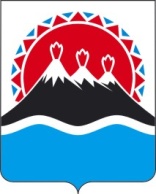 МИНИСТЕРСТВО СТРОИТЕЛЬСТВА КАМЧАТСКОГО КРАЯ ПРИКАЗ № 43МИНИСТЕРСТВО СТРОИТЕЛЬСТВА КАМЧАТСКОГО КРАЯ ПРИКАЗ № 43Приложение № 1 к Положению о межведомственной комиссии при Министерстве строительства Камчатского края по рассмотрению результатов финансово-хозяйственной деятельности государственных унитарных предприятий Камчатского края и оценке качества труда руководителей государственных унитарных предприятий Камчатского краяРасчет части прибыли* ____________________________________________________________________________ , (наименование Предприятия)остающейся после уплаты налогов и иных обязательных платежей, подлежащей перечислению в краевой бюджет по итогам финансово-хозяйственной деятельности Предприятия за                       год                                                           (отчетный год)Расчет части прибыли* ____________________________________________________________________________ , (наименование Предприятия)остающейся после уплаты налогов и иных обязательных платежей, подлежащей перечислению в краевой бюджет по итогам финансово-хозяйственной деятельности Предприятия за                       год                                                           (отчетный год)Расчет части прибыли* ____________________________________________________________________________ , (наименование Предприятия)остающейся после уплаты налогов и иных обязательных платежей, подлежащей перечислению в краевой бюджет по итогам финансово-хозяйственной деятельности Предприятия за                       год                                                           (отчетный год)Расчет части прибыли* ____________________________________________________________________________ , (наименование Предприятия)остающейся после уплаты налогов и иных обязательных платежей, подлежащей перечислению в краевой бюджет по итогам финансово-хозяйственной деятельности Предприятия за                       год                                                           (отчетный год)Вид чистой прибыли% отчис-ленийРазмер чистой прибыли по итогам финансового года**, руб. Часть чистой прибыли, подлежащей перечислению в краевой бюджет, руб.1234 = 2 * 3От сдачи в аренду недвижимого имущества90По прочим видам деятельности предприятия25Итого:хПриложение № 2 к Положению о межведомственной комиссии при Министерстве строительства Камчатского края по рассмотрению результатов финансово-хозяйственной деятельности государственных унитарных предприятий Камчатского края и оценке качества труда руководителей государственных унитарных предприятий Камчатского краяОтчетный период/годЧасть чистой прибыли, подлежащей перечислению в бюджет по итогам года, предшествующего отчетному, руб.Дата перечисленияСумма, руб.…………Итого:х